クラブ名：　日立桜　　LC　自治会や漁協女性会で定期的に清掃をしている海岸ではあるが、日立市役所の観光施設課の依頼により、市内ライオンズクラブ2クラブ合同（日立桜LCと日立中央LC）で砂浜と漁港港湾内部の清掃活動を行いました。　漂着ごみは予想より少なかったが、一般来訪者の「タバコ吸い殻」や「飲食ゴミ」が多く沿道の路上駐車も見受けられた。地元住人や漁協関係者も対応に苦慮されていると聞きました。2クラブ合わせて35名ほどの参加で、海岸ゴミ（分別回収）ゴミ袋２０ほどが集まりました。茨城百景に指定されている、日立市の誇るきれいな海岸なので今後とも行政と連携して美化、マナー改善に注力していきたいと思いました。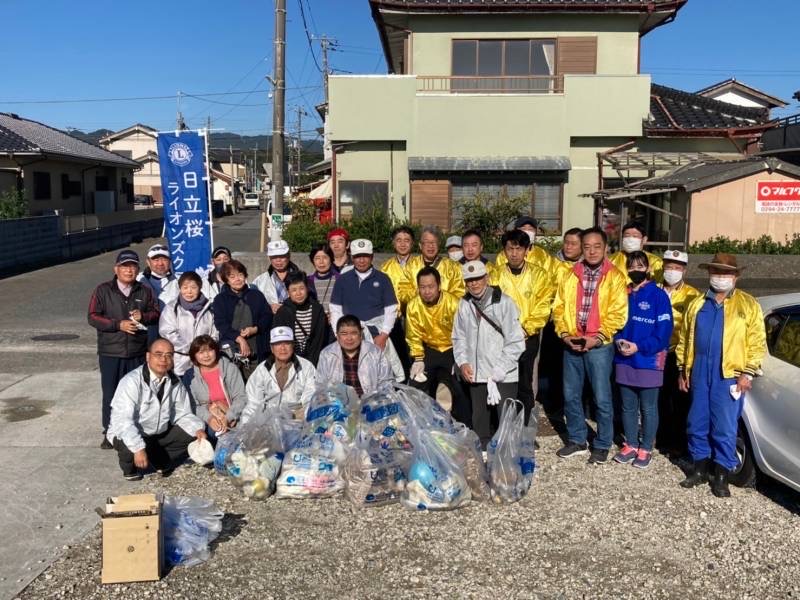 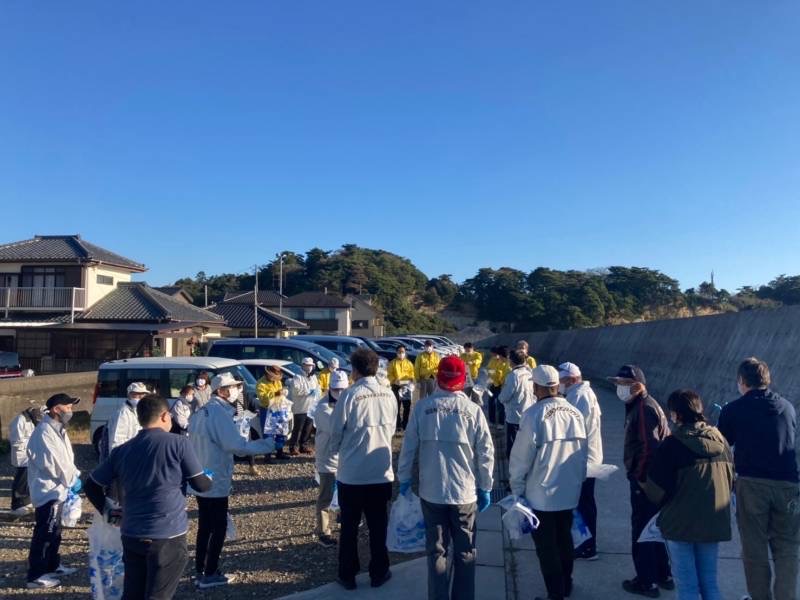 日　　時2021年10月24日(日曜日)午前７時45分 ～９時20分場　　所日立市川尻海水浴場活動タイトル2021ライオンズ奉仕デー川尻海岸清掃奉仕活動活動の目的ライオン奉仕デーに関して、日立市観光施設課と連携して依頼のあった川尻海岸の清掃活動を、日立桜LCと日立中央LCと合同で行う活動内容・海岸の砂上の漂着ごみや訪問者の残したゴミを拾う。・川尻港の港湾内側の釣り人など来訪者の捨てたゴミを拾う。・流れ着いた流木や塩分を含んだ倒木、雑草などは拾わない。その他・一緒に行う両LCの交流と親睦（朝食用意）